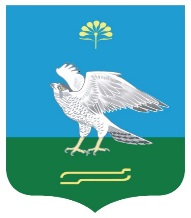 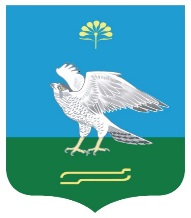    ОБ УТВЕРЖДЕНИИ ФОРМ ПРОТОКОЛА ПУБЛИЧНЫХ СЛУШАНИЙ, ЗАКЛЮЧЕНИЯ О РЕЗУЛЬТАТАХ ПУБЛИЧНЫХ СЛУШАНИЙ ПО ВОПРОСАМГРАДОСТРОИТЕЛЬНОЙ ДЕЯТЕЛЬНОСТИНа основании Градостроительного кодекса Российской Федерации, Федерального закона от 06.10.2003 N 131-ФЗ "Об общих принципах организации местного самоуправления в Российской Федерации", Устава сельского поселения Зильдяровский сельсовет муниципального района Миякинский район Республики Башкортостан Совет сельского поселения Зильдяровский сельсовет муниципального района Миякинский район Республики Башкортостан решил:1. Утвердить:1.1. форму протокола публичных слушаний по вопросам градостроительной деятельности согласно приложению 1 к настоящему решению;1.2. форму заключения о результатах публичных слушаний по вопросам градостроительной деятельности согласно приложению 2 к настоящему решению.2. Настоящее решение вступает в силу со дня его официального опубликования.3. Обнародовать настоящее решение в установленном порядке и разместить на официальном сайте Администрации в информационно-телекоммуникационной сети Интернет.Глава сельского поселения                                                             З.З. Идрисовс. Зильдярово16.05.2022г № 131Приложение 1к решениюСовета сельского поселения Зильдяровский сельсоветМР Миякинский районРеспублики Башкортостан от 16.05.2022г. N 131ФОРМАпротокола публичных слушанийпо вопросам градостроительной деятельностис. __________________                                                                          "___" ________ 20__ г.N ______    В  соответствии  с  Градостроительным  кодексом  Российской  Федерации,решением Совета сельского поселения Зильдяровский сельсовет от ____ № ____  «Об утверждении правил землепользования и застройки»  организатором публичных слушаний по проекту _________________________________________________________________________________________________________________________________________________________________________________________________________________________________________________________________________________________________         (наименование проекта, вынесенного на публичные слушания)является ____________________________________________________________________________________________________________________________________________.              (наименование организатора публичных слушаний)    Оповещение  о  начале  публичных  слушаний  опубликовано на официальномсайте       муниципального       образования            _____________      винформационно-телекоммуникационной сети Интернет от "___" ________ 20__ г.    Информация               о               начале               публичныхслушаний: ______________________________________________________________________________________________________________________________________________________________________________________________________________________.    Публичные слушания проведены в пределах территории ______________________________________________________________________________________________.    Прием   предложений   и   замечаний   участников   публичных   слушанийосуществлялся с "___" ______ 20__ г. по "___" ______ 20__ г.    Предложения  и  замечания,  поступившие  в  ходе  проведения  публичныхслушаний:    от  участников публичных слушаний, постоянно проживающих на территории,в пределах которой проводятся публичные слушания:от иных участников публичных слушаний:Приложение:  перечень  участников  публичных  слушаний, принявших участие врассмотрении проекта.______________________________________                       ______________    (Ф.И.О., должность представителя                           (подпись)    организатора публичных слушаний)Приложениек форме протоколапубличных слушаний повопросам градостроительнойдеятельностиот "___" ________ 20__ г. N ___ПЕРЕЧЕНЬучастников публичных слушаний, принявших участиев рассмотрении проектаПриложение 2к решениюСовета сельского поселения Зильдяровский сельсовет МР Миякинский район Республики Башкортостан  16 мая 2022 г.  № 131ФОРМАзаключения о результатах публичных слушанийпо вопросам градостроительной деятельностиот "___"________20__ г. N ___    Настоящее заключение подготовлено __________________________________ на                                       (организатор публичных слушаний)основании протокола публичных слушаний от "_____" _______________ 20____ г.N _____ по проекту _______________________________________________________.                     (наименование проекта, рассмотренного на публичных                                        слушаниях)     Количество участников публичных слушаний, принявших участие в публичныхслушаниях, составило: ____________.    По   результатам   рассмотрения   замечаний  и  предложений  участниковпубличных слушаний, постоянно проживающих на территории, в пределах которойпроведены публичные слушания, установлено: По результатам рассмотрения замечаний и предложений иных участников публичных слушаний установлено:_______________________________________          __________________________    (Ф.И.О., должность представителя                     (подпись организатора публичных слушаний)NФ.И.О. (при наличии) гражданина/наименование юридического лицаДата рождения, адрес места жительства (регистрации)/ОГРН, местонахождение и адресПредложения/замечания12NФ.И.О. (при наличии) гражданина/наименование юридического лицаДата рождения, адрес места жительства (регистрации)/ОГРН, местонахождение и адресПредложения/замечания12NФ.И.О. (при наличии) гражданина/наименование юридического лицаДата рождения, адрес места жительства (регистрации)/ОГРН, местонахождение и адрес12NСодержание внесенных предложений/замечанийВыводы по результатам рассмотрения предложения, поступившего от участника публичных слушанийАргументированные рекомендации организатора публичных слушаний о целесообразности (нецелесообразности) учета внесенных предложений и замечаний12NСодержание внесенных предложений/замечанийВыводы по результатам рассмотрения предложения, поступившего от участника публичных слушанийАргументированные рекомендации организатора публичных слушаний о целесообразности (нецелесообразности) учета внесенных предложений и замечаний12